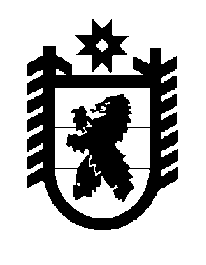 Российская Федерация Республика Карелия    ПРАВИТЕЛЬСТВО РЕСПУБЛИКИ КАРЕЛИЯРАСПОРЯЖЕНИЕот 4 декабря 2018 года № 764р-Пг. Петрозаводск 1. Утвердить прилагаемую Программу сопровождения инвалидов молодого возраста при получении ими профессионального образования и содействия в последующем трудоустройстве в Республике Карелия 
на 2018 – 2020 годы (далее – Программа).2. Органам исполнительной власти Республики Карелия – ответственным исполнителям Программы:ежеквартально, не позднее 20-го числа месяца, следующего за отчетным кварталом, представлять в Управление труда и занятости  Республики Карелия отчет о реализации Программы.3. Управлению труда и занятости Республики Карелия представлять в Федеральную службу по труду и занятости отчеты о реализации Программы два раза в год в срок до 1 марта и 1 сентября.
           Глава Республики Карелия                                                              А.О. ПарфенчиковПРОГРАММАсопровождения инвалидов молодого возраста при получении ими профессионального образования и содействия в последующем трудоустройстве в Республике Карелия на 2018 – 2020 годыПаспорт программы сопровождения инвалидов молодого возраста при получении ими профессионального образования и содействия в последующем трудоустройстве в Республике Карелия на 2018 – 2020 годыОбщая характеристика сферы реализации Программы Программа разработана в соответствии с перечнем поручений Президента Российской Федерации В.В. Путина от 28 мая 2015 года № Пр-1067 по итогам заседания Комиссии при Президенте Российской Федерации по мониторингу достижения целевых показателей социально-экономического развития Российской Федерации, определенных Президентом Российской Федерации, 7 мая 2015 г., распоряжением Правительства Российской Федерации от 16 июля 2016 года 
№ 1507-р, Типовой программой сопровождения инвалидов молодого возраста при получении ими профессионального образования и содействия в последующем трудоустройстве (приложение к приказу Министерства труда и социальной защиты Российской Федерации и Министерства образования и науки Российской Федерации от 14 мая 2018 года № 304Н/385).Под понятием «инвалид молодого возраста» понимается инвалид в возрасте от 18 до 44 лет (согласно классификации Всемирной организации здравоохранения).По данным территориального органа Федеральной службы государственной статистики по Республике Карелия, численность постоянного населения республики на 1 января 2018 года составила 622,5 тыс. человек. По данным выборочного обследования населения, в среднем за 2017 год численность рабочей силы составила 318,4  тыс. человек, в том числе занятыми считались 
291,0 тыс. человек, безработными – 27,4 тыс. человек. Уровень общей безработицы составил 8,6%.По данным Пенсионного фонда Российской Федерации по состоянию 
на 1 января 2018 года, в республике проживали 14 688 инвалидов трудоспособного возраста, из них трудоустроены 2502 человека, или 17,0%.Из общей численности инвалидов трудоспособного возраста имеют инвалидность I группы – 2231 человек, инвалидность II группы – 5941 человек.Доля инвалидов молодого возраста в общей численности инвалидов 
в Республике Карелия составляет 43,3% (с I группой – 17,8%, со II группой – 41%,
с III группой – 41,2%).В структуре инвалидов молодого возраста преобладают инвалиды в возрасте от 26 до 44 лет, их доля составляет 87,6% от общей численности инвалидов молодого возраста, доля инвалидов в возрасте от 18 до 25 лет составляет 12,4%, 
их численность составляет 795 человек.Общая численность инвалидов молодого возраста составляет 6398 человек, 
в том числе работающих – 1285 человек (20%).В 2017 году в органы службы занятости населения Республики Карелия обратилось 993 инвалида, в том числе 523 инвалида молодого возраста; из них трудоустроены 309 человек, в том числе 189 инвалидов молодого возраста. Таким образом, удельный вес трудоустроенных инвалидов в численности обратившихся составил 31,1% и 36,1% соответственно.В структуре инвалидов, обращающихся за содействием в поиске подходящей работы, преобладают получившие среднее профессиональное образование 
– 436 человек (43,9%) и среднее общее образование – 252 человека (25,4%). Основное общее образование имеет 201 человек (20,2%), высшее образование 
– 76 человек (7,7%). Не имеют образования 28 человек (2,8%).По состоянию на 1 января 2018 года в органах службы занятости населения Республики Карелия состояло на учете 412 инвалидов (в том числе 208 – молодого возраста), в качестве безработных граждан зарегистрировано 395 инвалидов (в том числе 201 – молодого возраста). В 2017 году работодателями заявлена потребность в 681 единице рабочей силы для трудоустройства на квотируемые рабочие места. На 1 января 2018 года число указанных вакансий составило 260 единиц. Из них для замещения рабочих профессий – 67 вакансий (25,8%), с оплатой труда выше прожиточного минимума 
– 135 вакансий (51,9%). В 2017 году получили государственную услугу по организации профессиональной ориентации граждан в целях выбора сферы деятельности (профессии), трудоустройства, профессионального обучения и получения дополнительного профессионального образования 641 инвалид (в том числе 
409 инвалидов молодого возраста), по психологической поддержке 
– 111 инвалидов (в том числе 76 инвалидов молодого возраста), по социальной адаптации безработных граждан на рынке труда – 105 инвалидов (в том числе 
75 инвалидов молодого возраста), по содействию самозанятости безработных граждан – 9 инвалидов, из них 1 – при финансовой поддержке органов службы занятости населения Республики Карелия. К профессиональному обучению приступили 68 инвалидов, завершили 66 человек, в том числе прошли переподготовку 7 человек, повышение квалификации – 33 человека. В мероприятиях, способствующих занятости граждан, испытывающих трудности в поиске работы, приняло участие 66 инвалидов, в оплачиваемых общественных работах – 40 инвалидов.Средняя продолжительность безработицы инвалидов по состоянию 
на 1 января 2018 года составила 4,6 месяца.В 2017 году из учреждений медико-социальной экспертизы поступило 1712 выписок из индивидуальной программы реабилитации или абилитации инвалида (далее – ИПРА), по которым разработаны мероприятия в сфере занятости, в том числе  для 920 инвалидов молодого возраста (54% от общего числа поступивших ИПРА).Всего в целях выявления потребности в трудоустройстве в 2017 году опрошены 2473 инвалида трудоспособного возраста. Из числа опрошенных инвалидов заняты трудовой деятельностью или обучаются в профессиональных образовательных организациях 564 человека; нуждаются в трудоустройстве  
1284 человека, из них обратились за предоставлением государственных услуг в сфере занятости населения 434 человека.В соответствии с Законом Республики Карелия от 27 декабря 2004 года 
№ 841-ЗРК «О регулировании некоторых вопросов обеспечения занятости инвалидов в Республике Карелия» для работодателей, численность работников которых составляет не менее чем 35 человек (далее – работодатели), установлена квота для приема на работу инвалидов в размере 3% среднесписочной численности работников.По состоянию на 1 января 2018 года количество рабочих мест для трудоустройства инвалидов в счет установленной квоты составило 1289 единиц 
(у 491 работодателя), численность фактически работающих инвалидов в рамках установленной квоты – 872 человека. Таким образом, удельный вес выполнения квоты работодателями, подпадающими под процедуру квотирования, составил 
68% (в 2016 году – 56%).В 2018 году принят Закон Республики Карелия от 26 февраля 2018 года 
№ 2222-ЗРК «О внесении изменения в статью 2 Закона Республики Карелия 
«О регулировании некоторых вопросов обеспечения занятости инвалидов в Республике Карелия», устанавливающий для работодателей, численность работников которых превышает 100 человек, квоты в размере 4% среднесписочной численности работников, что позволит увеличить количество рабочих мест более чем на 400 единиц.  В целях стимулирования безработных инвалидов к осуществлению предпринимательской деятельности принято постановление Правительства Республики Карелия от 27 июня 2018 года № 233-П «О внесении изменений в постановление Правительства Республики Карелия от 28 апреля 2012 года 
№ 143-П», предусматривающие предоставление единовременной финансовой помощи на организацию и осуществление инвалидами предпринимательской деятельности в качестве индивидуального предпринимателя, или единственного учредителя (участника) общества с ограниченной ответственностью, или единственного учредителя (участника) акционерного общества в размере, не превышающем 100 тыс. рублей, в сфере организации перевозок пассажиров и багажа легковым такси – в размере, не превышающем 150 тыс. рублей. Трудоустройство инвалидов молодого возраста затруднено по причинам недостаточно развитой инфраструктуры, обеспечивающей доступность рабочих мест, отсутствия возможности адаптации на рабочем месте и подготовленных для работы с инвалидами специалистов и наставников.Молодые инвалиды, выходящие на рынок труда, сталкиваются с проблемами, характерными для молодежи, – отсутствием практического опыта работы и необходимостью создания работодателем специальных условий труда.Большинство молодых инвалидов испытывают комплексы относительно своего состояния или недооценивают свои знания и возможности. В свою очередь, работодатели не всегда понимают, насколько значим для инвалидов труд как для удовлетворения физических потребностей, так и для повышения собственной самооценки и профессиональной самореализации.Многие работодатели отказывают в приеме на работу инвалидам молодого возраста по причине отсутствия экономической заинтересованности в использовании их труда, так как трудоустройство данной категории граждан влечет за собой дополнительные затраты на организацию рабочего места (определение распорядка рабочего дня с учетом норм законодательства (сокращенный рабочий день); закрепление (при необходимости и с согласия инвалида) наставника и т. д.).Начиная с 2016 года работодателям, создающим рабочие места для инвалидов, из бюджета Республики Карелия предоставляется субсидия в размере 
100 тыс. рублей на возмещение затрат на оборудование (оснащение) рабочих мест для трудоустройства незанятых инвалидов, а также на частичное возмещение расходов на выплату заработной платы незанятым инвалидам, трудоустроенным по направлению органов службы занятости населения Республики Карелия в течение периода, не превышающего трех месяцев.В период с 2016 по 2017 год оснащено 53 рабочих места, на которые трудоустроены 54 инвалида, по состоянию на 1 января 2018 года продолжали осуществлять свою трудовую деятельность 47 инвалидов (87%).В 2017 году начата реализация дополнительного мероприятия по организации сопровождения инвалидов молодого возраста при трудоустройстве по направлению органов службы занятости населения Республики Карелия, а также при трудоустройстве после прохождения обучения.В целях выявления выпускников-инвалидов, испытывающих трудности в трудоустройстве, ежеквартально проводится мониторинг трудоустройства выпускников профессиональных образовательных организаций Республики Карелия и образовательных организаций высшего образования.Численность выпускников образовательных организаций (профессиональных образовательных организаций и образовательных организаций высшего образования) из числа инвалидов в 2017 году составила 56 человек (в том числе по программам подготовки рабочих кадров – 6 человек, специалистов среднего звена – 17 человек, по программам высшего образования – 8 человек, по программам профессионального обучения – 25 человек).По результатам проведенного мониторинга установлено, что 28 человек (50%) из числа выпускников-инвалидов трудоустроены сразу после окончания учебного заведения, 16 человек (28,5%) продолжили обучение.Студенты из числа лиц с ограниченными возможностями здоровья обучаются в профессиональных образовательных организациях Республики Карелия и образовательных организациях высшего образования, расположенных на территории республики, по следующим профессиям и специальностям: «повар», «маляр», «плотник», «рыбовод», «продавец», «портной», «пекарь», «машинист лесозаготовительных и трелевочных машин», «мастер столярно-плотничных и паркетных работ»; по направлениям подготовки: «Туризм», «Техническое обслуживание и ремонт автомобильного транспорта», «Дошкольное образование», «Социальная работа», «Электроснабжение (по отраслям)», «Технология машиностроения», «Экономика и бухгалтерский учет (по отраслям)», «Механизация сельского хозяйства».В целях трудоустройства выпускников-инвалидов осуществляется взаимодействие образовательных организаций с работодателями, представителями органов исполнительной власти, государственными казенными учреждениями службы занятости населения Республики Карелия (далее – центры занятости населения), общественными организациями.В образовательных организациях созданы службы содействия трудоустройству выпускников, целью которых являются содействие трудоустройству и адаптация на рынке труда студентов и выпускников, повышение уровня конкурентоспособности выпускников на рынке труда, мониторинг трудоустройства выпускников, сбор актуальной информации о состоянии рынка труда (запросы информации о вакансиях, имеющихся в центрах занятости населения, работа со средствами массовой информации).Кроме того, проводится систематическая работа по профориентации, организовано информирование обучающихся о состоянии рынка труда, разработаны памятки и рекомендации по поиску работы, проводятся классные часы на темы «Как составить резюме», «Как работать с вакансиями», «Успешное собеседование с работодателями», тренинги со студентами, встречи с представителями работодателей, разрабатываются индивидуальные планы трудоустройства.Во всех профессиональных образовательных организациях Республики Карелия организовано обучение по дисциплинам «Технология поиска работы» и «Основы предпринимательства».Образовательными организациями заключены соглашения о сотрудничестве с центрами занятости населения, в рамках которых центры занятости населения предоставляют информацию об имеющихся вакансиях, оказывают консультативную помощь, предоставляют информацию о количестве выпускников, обратившихся в первый год после окончания образовательной организации, в разрезе специальностей.В 2017 году в соответствии с приказом Министерства образования Республики Карелия от 14 апреля 2017 года № 408 государственное автономное профессиональное образовательное учреждение Республики Карелия «Петрозаводский педагогический колледж» определено базовой профессиональной образовательной организацией, обеспечивающей поддержку региональной системы инклюзивного профессионального образования инвалидов и лиц с ограниченными возможностями здоровья.В базовой профессиональной образовательной организации, обеспечивающей поддержку региональной системы инклюзивного профессионального образования инвалидов, созданы условия для получения инвалидами среднего профессионального образования и профессионального обучения. Организовано проведение курсов повышения квалификации для педагогических работников профессиональных образовательных организаций Республики Карелия; мероприятий, направленных на повышение социальной мобильности и социальную адаптацию инвалидов; консультаций для инвалидов, лиц с ограниченными возможностями здоровья и их законных представителей по вопросам получения среднего профессионального образования, в том числе  с проведением профессиональной диагностики.Реализация Программы позволит увеличить долю работающих в отчетном периоде инвалидов молодого возраста в общей численности инвалидов молодого возраста до 23%.Планируемое количество выпускников профессиональных образовательных организаций и образовательных организаций высшего образования в Республике Карелия, являющихся инвалидами молодого возраста, в текущем году и далее по годам на трехлетний период приведено в таблице:Цель, задачи и целевые показатели эффективности 
и результативности ПрограммыГраждане с ограниченными возможностями имеют наибольшие сложности с поиском подходящей работы и, сталкиваясь с трудностями самостоятельного поиска работы, значительное число инвалидов молодого возраста связывают решение проблемы поиска работы с содействием государственной службы занятости населения. Проблема трудоустройства инвалидов молодого возраста на рабочие места с учетом как уровня профессиональной подготовки, так и физических возможностей данной категории граждан остается актуальной. Программа разработана в целях повышения и уровня занятости инвалидов молодого возраста.Реализация Программы предполагает решение следующих задач: 1) содействие профессиональной ориентации инвалидов молодого возраста;2) проведение мероприятий по профессиональному обучению и дополнительному профессиональному образованию инвалидов молодого возраста.3) содействие трудоустройству и организация сопровождения при трудоустройстве инвалидов молодого возраста.Целевые показатели эффективности и результативности Программы приведены в приложениях 1 и 2 к Программе.Методика расчета целевых показателей эффективности и результативности Программы приведена в приложении 3 к Программе.Сроки и этапы реализации ПрограммыСроки реализации Программы – 2018 – 2020 годы. Этапы реализации Программы не выделяются. Финансовое обеспечение реализации ПрограммыИсточником финансового обеспечения реализации Программы являются средства бюджета Республики Карелия  в рамках объемов финансирования:государственной программы Республики Карелия «Содействие занятости населения», утвержденной постановлением Правительства Республики Карелия от 13 декабря 2013 года № 361-П;государственной программы Республики Карелия «Доступная среда в Республике Карелия» на 2016 – 2020 годы, утвержденной постановлением Правительства Республики Карелия от  9 июня 2016 года № 211-П;государственной программы Республики Карелия «Развитие образования» 
на 2014 – 2025 годы, утвержденной постановлением Правительства Республики Карелия от 20 июня 2014 года № 196-П.Перечень программных мероприятий ПрограммыДля достижения цели, решения задач Программы предусматриваются мероприятия по сопровождению инвалидов молодого возраста при трудоустройстве, а также при получении ими профессионального образования и содействия им в последующем трудоустройстве.Перечень данных мероприятий приведен в приложении 4 к Программе.
Управление реализацией Программы и контроль 
за ходом ее исполненияИсполнение мероприятий, текущее управление, координация, контроль за ходом реализации Программы, в том числе оценка достижения целевых показателей эффективности и результативности, осуществляются ответственным исполнителем Программы.Ответственный исполнитель Программы:1) организует межведомственное взаимодействие при осуществлении мероприятий по сопровождению инвалидов молодого возраста при трудоустройстве, а также при получении ими профессионального образования и содействии в последующем трудоустройстве;2) осуществляет на постоянной основе мониторинг реализации Программы, принимает решение о внесении изменений в Программу;3) проводит оценку эффективности реализации Программы;4) предоставляет оперативную информацию о реализации Программы;5) запрашивает у органов исполнительной власти – участников Программы информацию, необходимую для подготовки отчетов, оценки эффективности реализации Программы;6) организует размещение в электронном виде информации о ходе и результатах реализации Программы на своем официальном сайте в информационно-телекоммуникационной сети «Интернет»;7) взаимодействует со средствами массовой информации по вопросам освещения хода реализации мероприятий Программы.В реализации мероприятий Программы в рамках межведомственного взаимодействия могут участвовать органы местного самоуправления, общественные организации инвалидов, образовательные организации высшего образования, профессиональные образовательные организации, общеобразовательные организации, некоммерческие социально ориентированные организации, объединения работодателей, иные организации в соответствии с компетенцией.Эффективность и результативность реализации Программы Оценка степени достижения цели и решения задач Программы определяется путем сопоставления фактически достигнутых значений целевых показателей эффективности и результативности и их плановых значений.Эффективность определяется исходя из сравнительного анализа достигнутых целевых показателей эффективности и результативности в динамике за предыдущие периоды.К возможным рискам, препятствующим достижению поставленной цели и решению задач Программы, можно отнести:изменение федерального и регионального законодательства, устанавливающего меры социальной поддержки;ухудшение экономической ситуации в стране и регионе, что потребует пересмотра ряда мероприятий и показателей, запланированных в Программе.Механизмом управления рисками реализации Программы являются:мониторинг законодательства и регулярное взаимодействие с органами исполнительной власти федерального и регионального уровней;усиление контроля за ходом выполнения мероприятий Программы и совершенствование механизма текущего управления реализацией Программы;своевременная корректировка мероприятий Программы.Приложение 1 к ПрограммеЦелевые показатели эффективности и результативности Программы, касающиеся трудоустройстваПриложение 2 к ПрограммеЦелевые показатели эффективности и результативности Программы, касающиеся образованияПриложение 3 к ПрограммеМетодика расчета целевых показателей эффективности и результативности ПрограммыПриложение 4 к ПрограммеПеречень программных мероприятий Программы__________________Утверждена распоряжением Правительства Республики Карелия от 4 декабря 2018 года № 764р-ПНаименование ПрограммыПрограмма сопровождения инвалидов молодого возраста при получении ими профессионального образования и содействия в последующем трудоустройстве в Республике Карелия на 2018 – 2020 годы (далее – Программа) Ответственный исполнитель ПрограммыУправление труда и занятости Республики Карелия Соисполнители Программы отсутствуютУчастники ПрограммыМинистерство образования Республики Карелия; Министерство социальной защиты Республики КарелияЦель Программыповышение уровня занятости инвалидов молодого возрастаЗадачи Программы1. Содействие профессиональной ориентации инвалидов молодого возраста;2. Проведение мероприятий по профессиональному обучению и дополнительному профессиональному образованию инвалидов молодого возраста;3. Содействие трудоустройству и организация сопровождения инвалидов молодого возраста при их трудоустройствеЦелевые показатели эффективности и результативности Программы 1) доля работающих в отчетном периоде инвалидов в общей численности инвалидов трудоспособного возраста, %;2) доля занятых инвалидов молодого возраста, нашедших работу в течение 3 месяцев после получения высшего образования, %;3) доля занятых инвалидов молодого возраста, нашедших работу в течение 3 месяцев после получения среднего профессионального образования, %;4) доля занятых инвалидов молодого возраста, нашедших работу в течение 6 месяцев после получения высшего образования, %;5) доля занятых инвалидов молодого возраста, нашедших работу в течение 6 месяцев после получения среднего профессионального образования, %;6) доля занятых инвалидов молодого возраста, нашедших работу по прошествии 6 месяцев и более после получения высшего образования, %;7) доля занятых инвалидов молодого возраста, нашедших работу по прошествии 6 месяцев и более после получения среднего профессионального образования, %;8) доля занятых инвалидов молодого возраста, нашедших работу в течение 3 месяцев после прохождения профессионального обучения, %;9) доля занятых инвалидов молодого возраста, нашедших работу в течение 6 месяцев после прохождения профессионального обучения, %;10) доля занятых инвалидов молодого возраста, нашедших работу по прошествии 6 месяцев и более после прохождения профессионального обучения, %;11) доля занятых инвалидов молодого возраста, нашедших работу в течение 3 месяцев после освоения дополнительных профессиональных программ (программ повышения квалификации и программ профессиональной переподготовки), %;12) доля занятых инвалидов молодого возраста, нашедших работу в течение 6 месяцев после освоения дополнительных профессиональных программ (программ повышения квалификации и программ профессиональной переподготовки), %;13) доля выпускников из числа инвалидов молодого возраста, продолживших дальнейшее обучение после получения высшего образования, %;14) доля выпускников из числа инвалидов молодого возраста, продолживших дальнейшее обучение после получения среднего профессионального образования, %;15) количество выпускников организаций высшего образования, чел.;16) количество выпускников организаций среднего профессионального образования, чел.;17) количество выпускников организаций дополнительного профессионального образования, чел.;18) доля инвалидов молодого возраста, принятых на обучение, в общей численности инвалидов соответствующего возраста, %;19) доля инвалидов молодого возраста, обучающихся, в общей численности инвалидов соответствующего возраста, %;20) доля инвалидов молодого возраста, успешно завершивших обучение, от числа принятых на обучение в соответствующем году, %Сроки реализации Программы2018 – 2020 годыЭтапы реализации Программыне выделяютсяОбъемы и источникифинансирования Программыисточником финансового обеспечения являются средства бюджета Республики Карелия в рамках объемов финансирования:государственной программы Республики Карелия «Содействие занятости населения», утвержденной постановлением Правительства Республики Карелия 
от 13 декабря 2013 года № 361-П;государственной программы Республики Карелия «Доступная среда в Республике Карелия» 
на 2016 – 2020 годы, утвержденной постановлением Правительства Республики Карелия от  9 июня 2016 года № 211-П;государственной программы Республики Карелия «Развитие образования» на 2014 – 2025 годы, утвержденной постановлением Правительства Республики Карелия от 20 июня 2014 года № 196-ПОжидаемые  конеч-ные результаты реализации Программык концу 2020 года удельный вес работающих инвалидов молодого возраста в общей численности инвалидов молодого возраста составит не менее 23%  №  п/пПоказательЕдиница измеренияПланируемое количество выпускников-инвалидовПланируемое количество выпускников-инвалидовПланируемое количество выпускников-инвалидов  №  п/пПоказательЕдиница измерения2018 год2019 год2020год  1.Высшее образованиечеловек666  2.Среднее профессиональное образование человек111212  3.Дополнительное профессиональ-ное образование (программы повышения квалификации и профессиональной переподготовки)человек192022№п/пНаименование целевого показателя эффективности и результативностиЕдиница измеренияЗначения целевых показателей эффективности и результативностиЗначения целевых показателей эффективности и результативностиЗначения целевых показателей эффективности и результативностиСправочно: базовое значение целевого показателя эффективности и резуль-тативности (на начало реализации программы)№п/пНаименование целевого показателя эффективности и результативностиЕдиница измерения2018 год2019 год2020 годСправочно: базовое значение целевого показателя эффективности и резуль-тативности (на начало реализации программы)12345671.Доля работающих в отчетном периоде инвалидов в общей численности инвалидов трудоспособного возраста%17,220,023,017,02.Доля занятых инвалидов молодого возраста, нашедших работу в течение 3 месяцев после получения высшего образования%50,050,050,050,03.Доля занятых инвалидов молодого возраста, нашедших работу в течение 3 месяцев после получения среднего профессионального образования%20,020,020,017,04.Доля занятых инвалидов молодого возраста, нашедших работу в течение 6 месяцев после получения высшего образования%100,0100,0100,0100,05.Доля занятых инвалидов молодого возраста, нашедших работу в течение 6 месяцев после получения среднего профессионального образования %50,050,050,040,012345676.Доля занятых инвалидов молодого возраста, нашедших работу по прошествии 6 месяцев и более после получения высшего образования%100,0100,0100,0100,07.Доля занятых инвалидов молодого возраста, нашедших работу по прошествии 6 месяцев и более после получения среднего профессионального образования%62,063,065,061,08.Доля занятых инвалидов молодого возраста, нашедших работу в течение 3 месяцев после прохождения профессионального обучения%20,020,020,020,09.Доля занятых инвалидов молодого возраста, нашедших работу в течение 6 месяцев после прохождения профессионального обучения%30,030,030,030,010. Доля занятых инвалидов молодого возраста, нашедших работу по прошествии 6 месяцев и более после прохождения профессионального обучения%45,048,050,040,011.Доля занятых инвалидов молодого возраста, нашедших работу в течение 3 месяцев после освоения дополнительных профессиональных программ (программ повышения квалификации и программ профессиональной переподготовки)%20,020,020,020,012.Доля занятых инвалидов молодого возраста, нашедших работу в течение 6 месяцев после освоения дополнительных профессиональных программ (программ повышения квалификации и программ профессиональной переподготовки)%30,030,030,030,013.Доля выпускников из числа инвалидов молодого возраста, продолживших дальнейшее обучение после получения  высшего образования%56,058,060,055,014.Доля выпускников из числа инвалидов молодого возраста, продолживших дальнейшее обучение после получения среднего профессионального образования%30,030,030,029,0№ п/пНаименование целевого показателя эффективности и результативностиПо основным программам профессионального обучения По образовательным программам среднего профессионального образованияПо образовательным программам высшего образования1.Доля инвалидов молодого возраста, принятых на обучение, в общей численности инвалидов соответствующего возраста, % 0,390,480,352.Доля инвалидов молодого возраста, обучающихся, в общей численности инвалидов соответствующего возраста, %0,390,960,643.Доля инвалидов молодого возраста, успешно завершивших обучение, от числа принятых на обучение в соответствующем году, %0,310,180,09№п/пНаименование целевого показателя эффективности и результативностиЕдиница измеренияМетодика расчета целевого показателя эффективности и результативности12341.Доля работающих в отчетном периоде инвалидов в общей численности инвалидов трудоспособного возраста%определяется на основании данных Пенсионного фонда Российской Федерации по формуле:A = B / C x 100, где:A – доля работающих в отчетном периоде инвалидов в общей численности инвалидов трудоспособного возраста;B – численность работающих в отчетном периоде инвалидов трудоспособного возраста;C – общая численность инвалидов трудоспособного возраста2.Доля занятых инвалидов молодого возраста, нашедших работу в течение 3 месяцев после получения высшего образования%определяется на основании данных органов исполнительной власти Республики Карелия по формуле:A = B / C x 100, где:A – доля занятых инвалидов молодого возраста, нашедших работу в течение 3 месяцев после получения высшего образования;B – численность выпускников текущего года, являющихся инвалидами молодого возраста, нашедших работу в течение 3 месяцев после получения высшего образования;C – численность выпускников текущего года, являющихся инвалидами молодого возраста, получивших высшее образование3.Доля занятых инвалидов молодого возраста, нашедших работу в течение 3 месяцев после получения среднего профессионального образования%определяется на основании данных органов исполнительной власти Республики Карелия по формуле:A = B / C x 100, где:A – доля занятых инвалидов молодого возраста, нашедших работу в течение 3 месяцев после получения среднего профессионального образования;1234B – численность выпускников текущего года, являющихся инвалидами молодого возраста, нашедших работу в течение 3 месяцев после получения среднего профессионального образования;C – численность выпускников текущего года, являющихся инвалидами молодого возраста, получивших среднее профессиональное образование4.Доля занятых инвалидов молодого возраста, нашедших работу в течение 6 месяцев после получения высшего образования%определяется на основании данных органов исполнительной власти Республики Карелия по формуле:A = B / C x 100, где:A – доля занятых инвалидов молодого возраста, нашедших работу в течение 6 месяцев после получения высшего образования;B – численность выпускников текущего года, являющихся инвалидами молодого возраста, нашедших работу в течение 6 месяцев после получения высшего образования;C – численность выпускников текущего года, являющихся инвалидами молодого возраста, получивших высшее образование5.Доля занятых инвалидов молодого возраста, нашедших работу в течение 6 месяцев после получения среднего профессионального образования%определяется на основании данных органов исполнительной власти Республики Карелия по формуле:A = B / C x 100, где:A – доля занятых инвалидов молодого возраста, нашедших работу в течение 6 месяцев после получения среднего профессионального образования;B – численность выпускников текущего года, являющихся инвалидами молодого возраста, нашедших работу в течение 6 месяцев после получения среднего профессионального образования;C – численность выпускников текущего года, являющихся инвалидами молодого возраста, получивших среднее профессиональное образование12346.Доля занятых инвалидов молодого возраста, нашедших работу по прошествии 6 месяцев и более после получения высшего образования%определяется на основании данных органов исполнительной власти Республики Карелия по формуле:A = B / C x 100, где:A – доля занятых инвалидов молодого возраста, нашедших работу по прошествии 6 месяцев и более после получения высшего образования;B – численность выпускников 2016 и последующих годов (до отчетного периода включительно), являющихся инвалидами молодого возраста, нашедших работу по прошествии 6 месяцев и более после получения высшего образования;C – численность выпускников 2016 и последующих годов (до отчетного периода включительно), являющихся инвалидами молодого возраста, получивших высшее образование7.Доля занятых инвалидов молодого возраста, нашедших работу по прошествии 6 месяцев и более после получения среднего профессионального образования%определяется на основании данных органов исполнительной власти Республики Карелия по формуле:A = B / C x 100, где:A – доля занятых инвалидов молодого возраста, нашедших работу по прошествии 6 месяцев и более после получения среднего профессионального образования;B – численность выпускников 2016 и последующих годов (до отчетного периода включительно), являющихся инвалидами молодого возраста, нашедших работу по прошествии 6 месяцев и более после получения среднего профессионального образования;C – численность выпускников 2016 и последующих годов (до отчетного периода включительно), являющихся инвалидами молодого возраста, получивших среднее профессиональное образование8.Доля занятых инвалидов молодого возраста, нашедших работу в течение 3 месяцев после прохождения профессионального обучения%определяется на основании данных органов исполнительной власти Республики Карелия по формуле:A = B / C x 100, где:A – доля занятых инвалидов молодого возраста, нашедших работу в течение 
3 месяцев после прохождения профессионального обучения;B – численность выпускников текущего года, являющихся инвалидами молодого 1234возраста, нашедших работу в течение 3 месяцев после прохождения профессионального обучения;C – численность выпускников текущего года, являющихся инвалидами молодого возраста, получивших образование после прохождения профессионального обучения9.Доля занятых инвалидов молодого возраста, нашедших работу в течение 6 месяцев после прохождения профессионального обучения%определяется на основании данных органов исполнительной власти Республики Карелия по формуле:A = B / C x 100, где:A – доля занятых инвалидов молодого возраста, нашедших работу в течение 
6 месяцев после прохождения профессионального обучения;B – численность выпускников текущего года, являющихся инвалидами молодого возраста, нашедших работу в течение 6 месяцев после прохождения профессионального обучения;C – численность выпускников текущего года, являющихся инвалидами молодого возраста, получивших образование после прохождения профессионального обучения10.Доля занятых инвалидов молодого возраста, нашедших работу по прошествии 6 месяцев и более после прохождения профессионального обучения%определяется на основании данных органов исполнительной власти Республики Карелия по формуле:A = B / C x 100, где:A – доля занятых инвалидов молодого возраста, нашедших работу по прошествии6 месяцев и более после прохождения профессионального обучения;B – численность выпускников 2016 и последующих годов (до отчетного периода включительно), являющихся инвалидами молодого возраста, нашедших работу по прошествии 6 месяцев и более после прохождения профессионального обучения;C – численность выпускников 2016 и последующих годов (до отчетного периода включительно), являющихся инвалидами молодого возраста, получивших образование после прохождения профессионального обучения123411.Доля занятых инвалидов молодого возраста, нашедших работу в течение 3 месяцев после освоения дополнительных профессиональных программ (программ повышения квалификации и программ профессиональной переподготовки)%определяется на основании данных органов исполнительной власти Республики Карелия по формуле:A = B / C x 100, где:A – доля занятых инвалидов молодого возраста, нашедших работу в течение 
3 месяцев после освоения дополнительных профессиональных программ (программ повышения квалификации и программ профессиональной переподготовки);  B – численность выпускников текущего года, являющихся инвалидами молодого возраста, нашедших работу в течение 3 месяцев после освоения дополнительных профессиональных программ (программ повышения квалификации и программ профессиональной переподготовки);C – численность выпускников текущего года, являющихся инвалидами молодого возраста, освоивших дополнительные профессиональные программы (программы повышения квалификации и программы профессиональной переподготовки)12.Доля занятых инвалидов молодого возраста, нашедших работу в течение 6 месяцев после освоения дополнительных профессиональных программ (программ повышения квалификации и программ профессиональной переподготовки)%определяется на основании данных органов исполнительной власти Республики Карелия по формуле:A = B / C x 100, где:A – доля занятых инвалидов молодого возраста, нашедших работу в течение 6 месяцев после освоения дополнительных профессиональных программ (программ повышения квалификации и программ профессиональной переподготовки); B – численность выпускников текущего года, являющихся инвалидами молодого возраста, нашедших работу в течение 6 месяцев после освоения дополнительных профессиональных программ (программ повышения квалификации и программ профессиональной переподготовки);C – численность выпускников текущего года, являющихся инвалидами молодого возраста, освоивших дополнительные профессиональные программы (программы повышения квалификации и программы профессиональной переподготовки)123413.Доля выпускников из числа инвалидов молодого возраста, продолживших дальнейшее обучение после получения высшего образования%определяется на основании данных органов исполнительной власти Республики Карелия по формуле:A = B / C x 100, где:A – доля выпускников из числа инвалидов молодого возраста, продолживших дальнейшее обучение после получения высшего образования;B – численность выпускников 2016 и последующих годов (до отчетного периода включительно), являющихся инвалидами молодого возраста, продолживших дальнейшее обучение после получения высшего образования;C – общая численность выпускников 2016 и последующих годов (до отчетного периода включительно), являющихся инвалидами молодого возраста, получивших высшее образование14.Доля выпускников из числа инвалидов молодого возраста, продолживших дальнейшее обучение после получения среднего профессионального образования%определяется на основании данных органов исполнительной власти Республики Карелия по формуле:A = B / C x 100, где:A – доля выпускников из числа инвалидов молодого возраста, продолживших дальнейшее обучение после получения среднего профессионального образования;B – численность выпускников 2016 и последующих годов (до отчетного периода включительно), являющихся инвалидами молодого возраста, продолживших дальнейшее обучение после получения среднего профессионального образования;C – общая численность выпускников 2016 и последующих годов (до отчетного периода включительно), являющихся инвалидами молодого возраста, получивших среднее профессиональное образование1234415.Доля инвалидов молодого возраста, принятых на обучение, в общей численности инвалидов соответствующего возраста%%определяется на основании данных органов исполнительной власти Республики Карелия по формуле:A = B / C x 100, где:A – доля инвалидов молодого возраста, принятых на обучение, в общей численности инвалидов соответствующего возраста;B – численность инвалидов молодого возраста, принятых на обучение, в общей численности инвалидов соответствующего возраста;C – численность инвалидов молодого возрастаопределяется на основании данных органов исполнительной власти Республики Карелия по формуле:A = B / C x 100, где:A – доля инвалидов молодого возраста, принятых на обучение, в общей численности инвалидов соответствующего возраста;B – численность инвалидов молодого возраста, принятых на обучение, в общей численности инвалидов соответствующего возраста;C – численность инвалидов молодого возраста16.Доля инвалидов молодого возраста, обучающихся, в общей численности инвалидов соответствующего возраста%%определяется на основании данных органов исполнительной власти Республики Карелия по формуле:A = B / C x 100, где:A – доля инвалидов молодого возраста, обучающихся, в общей численности инвалидов соответствующего возраста;B – численность инвалидов молодого возраста, обучающихся, в общей численности инвалидов соответствующего возраста;C – численность инвалидов молодого возрастаопределяется на основании данных органов исполнительной власти Республики Карелия по формуле:A = B / C x 100, где:A – доля инвалидов молодого возраста, обучающихся, в общей численности инвалидов соответствующего возраста;B – численность инвалидов молодого возраста, обучающихся, в общей численности инвалидов соответствующего возраста;C – численность инвалидов молодого возраста17.Доля инвалидов молодого возраста, успешно завершивших обучение, от числа принятых на обучение в соответствующем году%%определяется на основании данных органов исполнительной власти Республики Карелия по формуле:A = B / C x 100, где:A – доля инвалидов молодого возраста, успешно завершивших обучение, от числа принятых на обучение в соответствующем году;B – численность инвалидов молодого возраста, завершивших обучение, от числа принятых на обучение в соответствующем году;C – численность инвалидов молодого возрастаопределяется на основании данных органов исполнительной власти Республики Карелия по формуле:A = B / C x 100, где:A – доля инвалидов молодого возраста, успешно завершивших обучение, от числа принятых на обучение в соответствующем году;B – численность инвалидов молодого возраста, завершивших обучение, от числа принятых на обучение в соответствующем году;C – численность инвалидов молодого возраста№ п/пМероприятие Срок реализации Ответственные исполнители Ожидаемый результат 12 3 4 5 Проведение профессиональной ориентации инвалидов молодого возраста (в том числе с привлечением профессиональных образова-тельных организаций и  образовательных организаций высшего образования)2018 – 2020 годыУправление труда и занятости Республики Карелия;Министерство образова-ния Республики Карелияповышение мотивации к труду, обеспечение профессионального самоопределения инвалида молодого возраста с учетом индивидуальных особенностей и требований рынка труда Организация сопровождения инвалидов молодого возраста при получении профес-сионального образования (включая инфор-мационное, социальное, реабилитационное, психолого-педагогическое сопровождение)2018 – 2020 годыМинистерство образова-ния Республики Карелияповышение численности выпускников из числа инвалидов молодого возраста, окончивших профессиональные образовательные организацииОрганизация мониторинга численности инвалидов молодого возраста из числа выпускников образовательных организаций профессионального образования Республики Карелия, выходящих на рынок труда 2018 – 2020 годыУправление труда и занятости Республики Карелия;Министерство образова-ния Республики Карелиявыявление нетрудоустроенных  инвалидов молодого возрастаОрганизация дополнительного профессиональ-ного образования инвалидов молодого возраста по направлению органов службы занятости с учетом дальнейшей возможности трудоустрой-ства в соответствии с показаниями ИПРА2018 – 2020 годыУправление труда и занятости Республики Карелияповышение конкурентоспособ-ности инвалидов на рынке труда12 3 4 5 Оказание помощи в социальной адаптации на рынке труда безработным инвалидам молодого возраста, в том числе содействие в составлении резюме, направление его работодателям, содействие при встрече с работодателем как на собеседовании, так и при трудоустройстве 2018 – 2020 годыУправление труда и занятости Республики Карелияполучение навыков активного самостоятельного поиска работы, составления резюме, самопрезента-ции, формирование активной жизненной позиции, проведение собеседования с работодателями Содействие трудоустройству инвалидов молодого возраста, обратившихся в органы службы занятости населения Республики Карелия с целью поиска подходящей работы2018 – 2020 годыУправление труда и занятости Республики Карелияувеличение численности инвалидов молодого возраста, трудоустроенных при содействии органов службы занятости населения Республики Карелия Организация	сопровождаемого содействия занятости инвалидов молодого возраста2018 – 2020 годыУправление труда и занятости Республики Карелияорганизация наставничества для 
25 трудоустроенных инвалидов молодого возраста ежегодноОказание содействия в трудоустройстве инвалидов молодого возраста на квотируемые рабочие места2018 – 2020 годыУправление труда и занятости Республики Карелияувеличение численности инвалидов молодого возраста, трудоустроенных на квотируемые рабочие места  Оборудование (оснащение) рабочих мест для трудоустройства незанятых инвалидов, в том числе инвалидов молодого возраста2018 – 2020 годыУправление труда и занятости Республики Карелияоборудование (оснащение) не менее 30 рабочих мест для трудоустройства незанятых инвалидов, в том числе инвалидов молодого возраста ежегодноПроведение оценки потребности инвалидов в трудоустройстве путем опроса (анкетиро-вания) инвалидов2018 – 2020 годыУправление труда и занятости Республики Карелияохват не менее 90% опрошенных инвалидов, сведения о которых в виде выписок из ИПРА представ-лены в органы службы занятости населения Республики Карелия 12 3 4 5 Оказание методической помощи и консультирование работодателей, принимающих на работу инвалидов, по вопросам:организации сопровождения инвалида при трудоустройстве;оборудования (оснащения) для него рабочего места, обеспечения для него доступа в необходимые помещения;оказания помощи в организации труда при дистанционной работе или работе на дому;оказания помощи в освоении инвалидом трудовых обязанностей и передвижении на территории работодателя;содействия в организации (при необходимости) наставничества2018 – 2020 годыУправление труда и занятости Республики Карелияувеличение количества работодателей, принимающих на работу инвалидовСодействие самозанятости инвалидов посредством оказания информационных, консультационных услуг (в том числе подготовка бизнес-плана) и финансовой помощи на организацию предпринимательской деятельности2018 – 2020 годыУправление труда и занятости Республики Карелияувеличение численности инвалидов молодого возраста, организовавших самозанятость, в том числе за счет средств бюджета Республики КарелияОрганизация совместно с общественными организациями инвалидов работы по использо-ванию размещенной в информационно-аналитической системе «Общероссийская база вакансий «Работа в России» информации о квотируемых рабочих местах и программах обучения в целях повышения эффективности трудоустройства инвалидов молодого возраста2018 – 2020 годыУправление труда и занятости Республики Карелияповышение эффективности трудоустройства инвалидов12 3 4 5 Организация проведения Чемпионата Республики Карелия «Абилимпикс» и обеспечение участия команды победителей в национальных чемпионатах для людей с инвалидностью и ограниченными возможностями здоровья «Абилимпикс»2018 – 2020 годыМинистерство образова-ния Республики Карелия;Управление труда и занятости Республики Карелия;Министерство социаль-ной защиты Республики Карелияувеличение числа участников Чемпионата Республики Карелия «Абилимпикс», а также обеспече-ние их 100%-го трудоустройстваПривлечение социально ориентированных некоммерческих организаций, являющихся исполнителями общественно полезных услуг, к сопровождению инвалидов при трудо-устройстве,  а также предоставлению иных услуг в сфере занятости населения2018 – 2020 годыУправление труда и занятости Республики Карелия;Министерство социаль-ной защиты Республики Карелияповышение эффективности работы при организации сопровождаемого трудоустройства инвалидовОрганизация взаимодействия органов службы занятости населения Республики Карелия с образовательными организациями профессио-нального образования и работодателями в целях организации стажировки инвалидов, обучающихся на последних курсах, для последующего трудоустройства с использованием механизма экономического  стимулирования работодателей2018 – 2020 годыУправление труда и занятости Республики Карелия;Министерство образова-ния Республики Карелияувеличение доли трудоустроенных инвалидов из числа выпускников образовательных организацийОрганизация обучения работников органов  службы занятости населения Республики Карелия особенностям работы с инвалидами во взаимодействии с социально ориентирован-ными некоммерческими организациями  и другими возможными участниками предоставления услуг по сопровождаемому содействию занятости инвалидов2018 – 2020 годыУправление труда и занятости Республики Карелияувеличение доли работников органов службы занятости населения Республики Карелия, прошедших обучение, в общей численности работников органов службы занятости населения Республики Карелия 